onska vez: kovina + nekovina. ionska vez je močna, ionski kristali krhki in drobljivi. talinje ionskih kristalow prevajajo el. tok ker imajo proste ione.kovalentna vez:vez v molekulah. kovalentna vez med atomoma istega elementa je vedno nepolarna, med atomoma različnih elementow pa zmeraj polarna.diamant: tetraeder. Grafit: plastovita struktura. trikotnik. Grafit prevaja el. tok ker ima proste, gibajoce elektrone.       AX3         AX4               AX5            AX6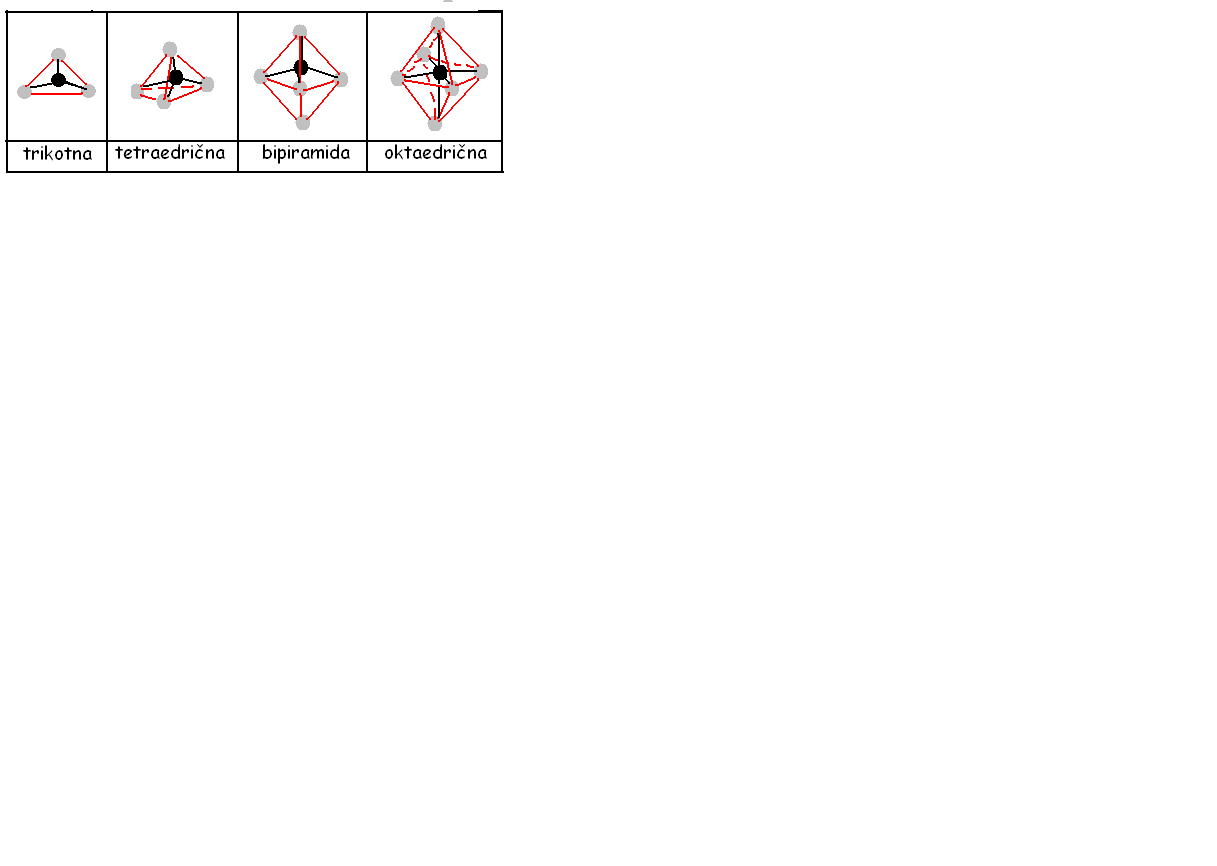 